(1) Assunto do processo(2) Número do processo(3) Ano do processo(4) N° caixa - corredor - armário - prateleira (Opcional)                                          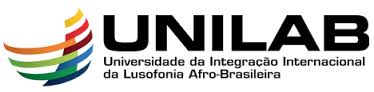 COFINCoordenação FinanceiraCOFINCoordenação FinanceiraCOFINCoordenação FinanceiraCOD. CLASSxxxPRAZO DE GUARDAPRAZO DE GUARDAPRAZO DE GUARDAxxxPROCESSOS	(1)	SOLICITAÇÃO(2)  23282.000123/2011-00	(3)		2011PROCESSOS	(1)	SOLICITAÇÃO(2)  23282.000123/2011-00	(3)		2011PROCESSOS	(1)	SOLICITAÇÃO(2)  23282.000123/2011-00	(3)		2011PROCESSOS	(1)	SOLICITAÇÃO(2)  23282.000123/2011-00	(3)		2011PROCESSOS	(1)	SOLICITAÇÃO(2)  23282.000123/2011-00	(3)		2011PROCESSOS	(1)	SOLICITAÇÃO(2)  23282.000123/2011-00	(3)		2011N° CAIXACORREDORCORREDORARMÁRIOPRATELEIRAPRATELEIRA